       Presseinformation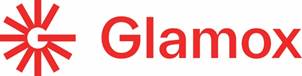 Ausgezeichnetes Design von GlamoxBürostehleuchte Luxo Adapt im skandinavischen Design erhält den Red Dot Award für Produktdesign Best of the BestHildesheim, 3. Mai 2023 – Als eines der weltweit führenden Beleuchtungsunternehmen wurde Glamox bereits mehrfach mit dem Red Dot-Designaward prämiert. Nun wurde die neue LED-Stehleuchte Luxo Adapt ausgezeichnet mit „Best of the Best“ beim Red Dot Award: Product Design 2023. Das "Best of the Best"-Label ist die höchste Auszeichnung beim Red Dot Award, einem der weltweit renommiertesten Designwettbewerbe für Produkte, Marken und Designkonzepte. Von den ausgezeichneten Einsendungen wird nur ein kleiner Bruchteil mit dieser Auszeichnung bewertet. Die preisgekrönte Leuchte gehört zur Glamox-Marke Luxo, die mit der, 1937 von Jac Jacobsen entworfenen, ikonischen Schreibtischleuchte Luxo L-1 berühmt wurde und unter anderem auch als Inspiration für den Spot der animierten Pixar Schreibtischlampe diente.„Unser Hauptziel war es, eine elegante Leuchte zu entwerfen, die sich für verschiedene Schreibtischanordnungen in Büros eignet. Wir orientierten uns dabei an den klassischen Bauhaus-Prinzipien, bei denen die Form der Funktion folgt, und an der skandinavischen Designtradition, die intuitive Funktionalität mit subtiler Ästhetik, klaren Linien und einem schlanken Profil mit kantenbeleuchteten LED-Panels kombiniert", so Hans Bleken Rud, Industriedesigner und verantwortlich für Luxo Adapt bei Glamox. „Das Endergebnis ist eine elegante, freistehende Büroleuchte, die weniger Leuchtkörper und Verkabelung benötigt. Sie passt sich den anwendenden Menschen an und nicht umgekehrt." Gemeinsam mit Hans Bleken Rud arbeitete Andreas Murray an dem Entwurf. Er ist Industriedesigner bei Permafrost, einem preisgekrönten Designstudio in Oslo.Die Stehleuchten-Familie Luxo Adapt hat ein minimalistisches Profil und wurde mit Blick auf maximale Flexibilität entworfen. Die Modellvarianten sind in Schwarz, Grau und Weiß erhältlich und bieten verschiedene Möglichkeiten für Steuerungen, Sensoren und einstellbare oder feste Farbtemperaturen. Ein Bedienfeld am Mast ermöglicht die individuelle und intuitive Steuerung des direkten und indirekten Lichts. Der Indirektanteil der Adapt beleuchtet die Innenraumdecken und reflektiert das Licht auf die Büroumgebung. Dadurch wird der Bedarf an speziellen Deckenleuchten reduziert, natürlich werden alle EU-Anforderungen der DIN EN 12464-1 für die Beleuchtung von Büroarbeitsplätzen optimal erfüllt. Die Verringerung der Anzahl an Leuchten im Innenraum führt zu einer erheblichen Reduzierung des Energieverbrauchs. Daher ist die Adapt Stehleuchten-Familie nicht nur eine ästhetisch ansprechende, sondern zudem sehr kosteneffiziente, langlebige und nachhaltige Wahl. Individuelle Formate & LichtleistungenDer kleinste Leuchtenkopf für den Einsatz am einzelnstehenden Schreibtisch hat das Format 450 x 450 mm. Die größte Adapt für Büros mit Gruppenarbeitsplätzen bietet Glamox mit einem Leuchtenkopf im Format 930 x 888 mm an. Je nach Auswahl und Größe des Leuchtenkopfs sind unterschiedliche Formate des Leuchten-Fußes kombiniert. Die Gesamthöhe liegt bei allen Modellvarianten bei 2050 mm. Folgende Modellvarianten können mit den genannten Lichtleistungen und weiteren Optionen bestellt werden:Adapt-F Desk Side 1DS	3000 & 4000 Kelvin – 11000 Lumen				Tuneable White – 10000 Lumen Adapt-F Desk Front 1DF	3000 & 4000 Kelvin – 12000 Lumen				Tuneable White – 12000 Lumen Adapt-F Desk Corner 2DC	3000 & 4000 Kelvin – 14000 Lumen				Tuneable White – 14000 Lumen Adapt-F Desks Side 2DS	3000 & 4000 Kelvin – 2x 11000 Lumen				Tuneable White – 2x 10000 Lumen Adapt-F Desks Front 2DS	3000 & 4000 Kelvin – 2x 12000 Lumen				Tuneable White – 2x 12000 Lumen Adapt-F Desks 3D		3000 & 4000 Kelvin – 12000 Lumen					Tuneable White – 14000 Lumen Adapt-F Desks 4D		3000 & 4000 Kelvin – 2x 14000 Lumen					Tuneable White – 2x 14000 Lumen Weitere Informationen unter https://www.glamox.com/de/pbs/stories/adapt---eine-flexible-stehleuchten-familie/Glamox GmbHDie Glamox GmbH ist ein führender Anbieter von Lichtlösungen für den professionellen, landbasierten Beleuchtungsmarkt in Deutschland, Österreich und der Schweiz. Wir bieten ein komplettes Produktsortiment an für Bildungs- und Gesundheitseinrichtungen, gewerbliche und industrielle Bauten, Einzelhandel, Hotels sowie Restaurants.Die Glamox GmbH ist Teil der Glamox Gruppe, einem norwegischen Industriekonzern, der professionelle Beleuchtungslösungen für den globalen Markt entwickelt, produziert und vertreibt. Die Glamox Gruppe beschäftigt ca. 2.200 Mitarbeiter mit Vertriebs- und Produktionsstandorten in Europa, Asien und Amerika. Der Jahresumsatz 2021 betrug 354 MEUR. Unsere Lösungen werden über eine Reihe von Qualitätsmarken für Beleuchtung angeboten, darunter Glamox, Aqua Signal, Luxo, Norselight, LINKSrechts, Küttel, Luxonic, ES-SYSTEM, LiteIP, Luminell und Wasco. Das Ziel der Glamox Gruppe ist es, nachhaltige Beleuchtungslösungen anzubieten, die die Leistungsfähigkeit und das Wohlbefinden der Menschen verbessern. www.glamox.dePressekontakteDipl.-Ing. Sabrina Catrin DittmannLichtplanung & MarketingLinzer Str. 9a28359 BremenTel.: +49 421 485 70-71E-Mail: sabrina.dittmann@glamox.comHauptsitz Glamox GmbHDaimlerring 2531135 HildesheimTel.: +49 5121 7060-0PR-Kontakt Profil MarketingStefan WinterPublic RelationsProfil Marketing OHGHumboldtstr. 2138106 BraunschweigTel.: +49 531 387 33-19E-Mail: s.winter@profil-marketing.com